 Ogłaszamy I edycję Konkursu na Miss i Mistera Szkoły Podstawowej klas IV-VI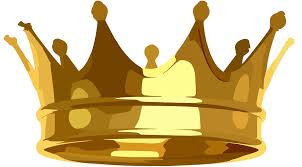 Kandydatury – czyli zdjęcie i krótką charakterystykę siebie na formacie A 4 – należy złożyć do piątku 21 kwietnia do biblioteki szkolnej.W dniu 24 kwietnia odbędzie się głosowanie na kandydatów.Prezentacja uczestników i ukoronowanie zwycięzców odbędzie się 12 maja podczas finałowego konkursu Mam Talent.
Zachęcamy klasy do wytypowania swoich kandydatów i udziału ich w konkursie.Samorząd Uczniowski